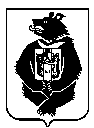 АДМИНИСТРАЦИЯСУЛУКСКОГО СЕЛЬСКОГО ПОСЕЛЕНИЯВерхнебуреинского муниципального районаХабаровского краяПОСТАНОВЛЕНИЕот  08.05.2019 г. № 38п. СулукОб окончании отопительногосезона 2018/2019 годаВ соответствии со ст. 6 Федерального закона «Об общих принципах организации местного самоуправления в Российской Федерации» от 06.10.2003 № 131-ФЗ, пунктом 5 постановления Правительства Российской Федерации от 06.05.2011 № 354 «О порядке предоставления коммунальных услуг собственникам и пользователям помещений в многоквартирных домах и жилых домов»ПОСТАНОВЛЯЮ:Завершить отопительный сезон 2018/2019 года в Сулукском сельском поселении Верхнебуреинского муниципального района при установлении среднесуточных температур наружного воздуха выше +8° С в течение пяти суток подряд:На территории поселка Сулук –   с 12 мая 2019 года с 24-00 часов.На территории поселка Солони – с 12 мая 2019 года c 24-00 часов.Контроль над исполнением  настоящего постановления оставляю за собой.Настоящее постановление вступает в силу после его опубликования (обнародования)И.о. главы  сельского поселения                                                     Я.В. Быкодир